Комплект «АТР» для подключения стеклоочистителей  «Burner» с системой электроподогрева.Комплект «АТР» является средством для самостоятельного и быстрого подключения стеклоочистителей  «Burner» с системой электроподогрева. В состав комплекта входит:  контролер  – устройство для управления режимами включения и выключения  стеклоочистителей  «Burner».ПодключениеУстройство – контролер имеет четыре провода. Красный провод с контактом в виде кольца – служит для подключения к плюсовой клеме аккумуляторной батареи через штатную гайку зажима клемы. Черный провод с контактом в виде кольца – служит для подключения к минусовой клеме (черный провод на аккумуляторе) аккумуляторной батареи через штатную гайку зажима клемы. 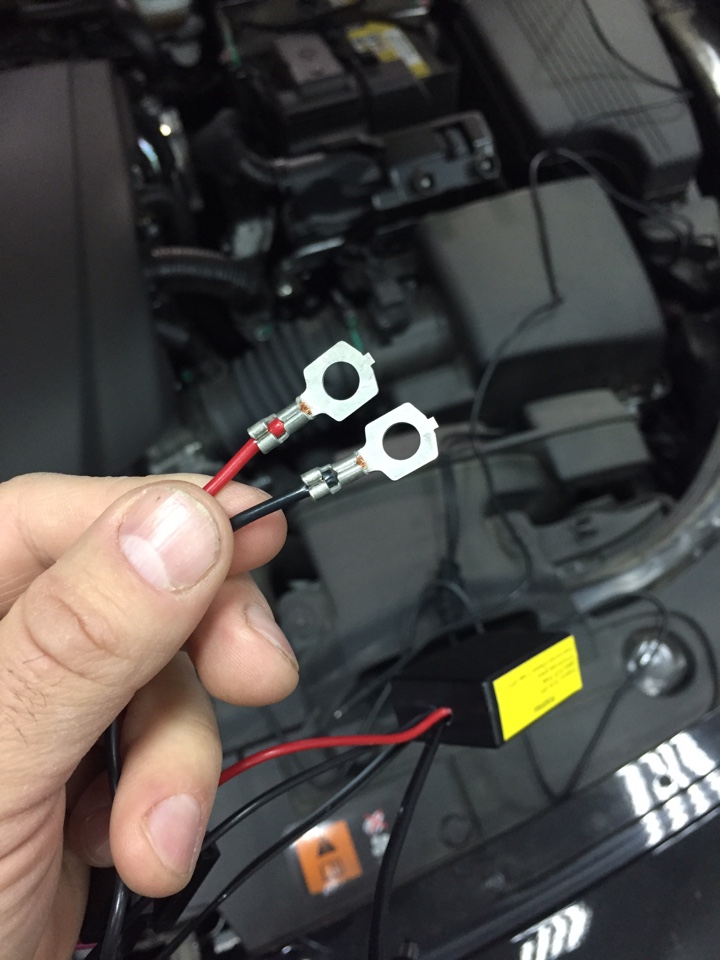  Провод с разъемом типа «мама» необходимо соединить с разъемом от проводов щеток Burner.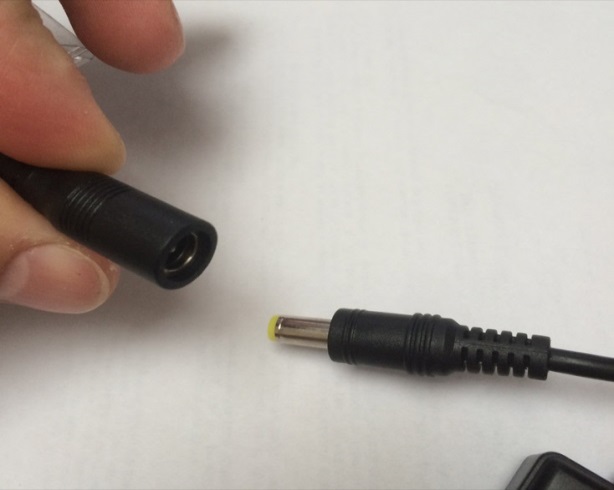 ВНИМАНИЕ! Для предотвращения попадания влаги рекомендуется наложить изоленту.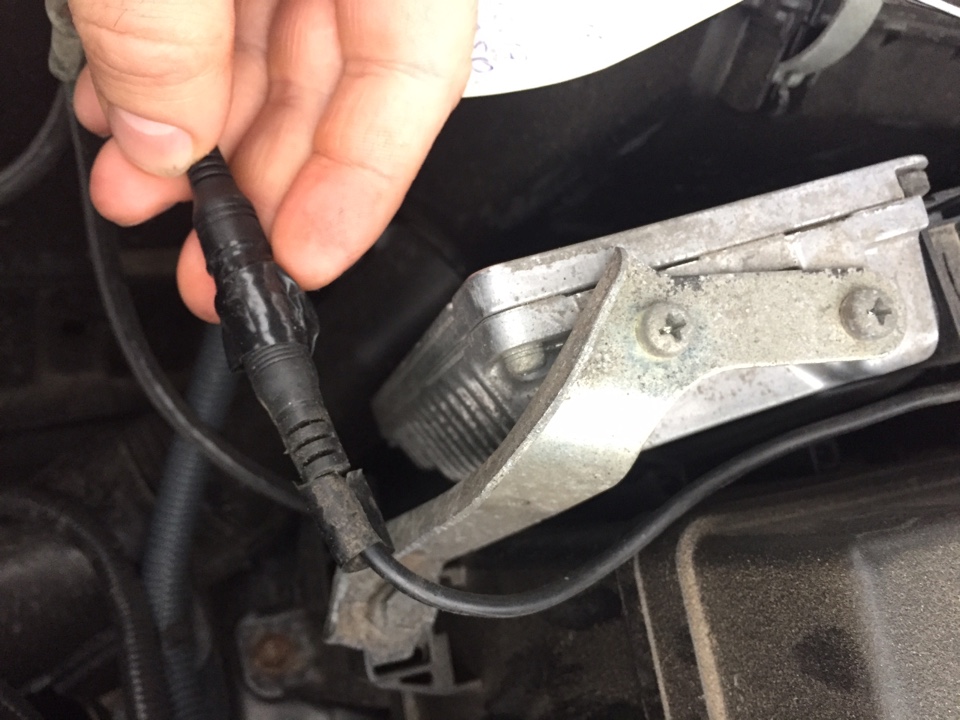 Устройво необходимо закрепить в подкапотном пространстве с помощью стяжки или изоленты, прикрепив его к штатной  проводке автомобиля.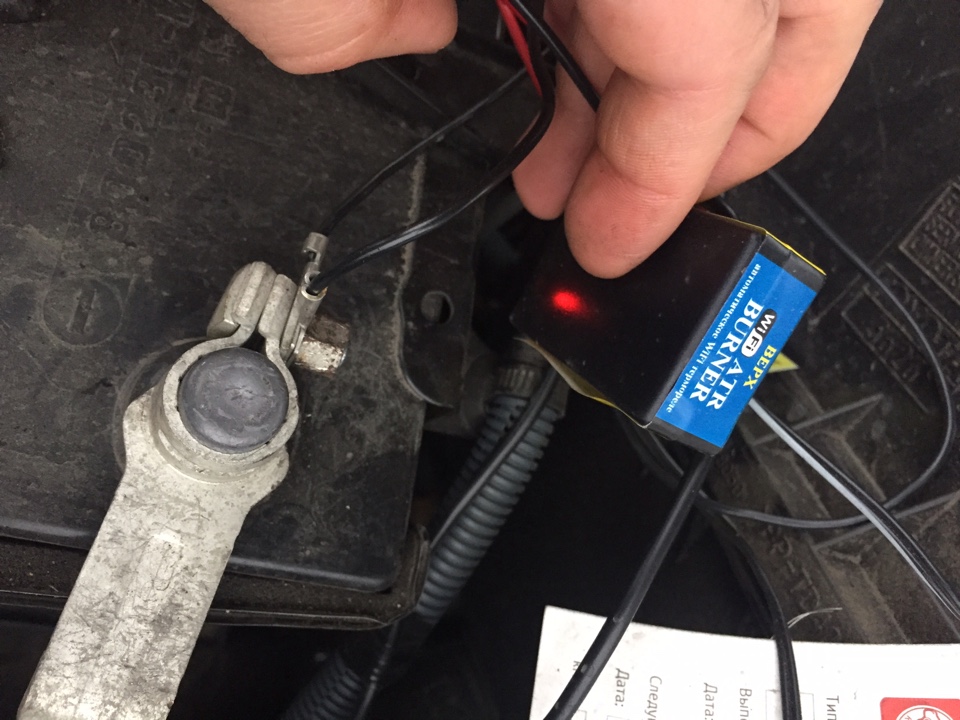 При подключении к питанию, контролер издает  звуковой  и световой сигнал.ВНИМАНИЕ! Не располагайте устройство в близи  агрегатов с повышенной температурой (например, радиатор, коллектор и т.п.), это может привести к выходу контролера  из строя.Четвертый провод является температурным датчиком.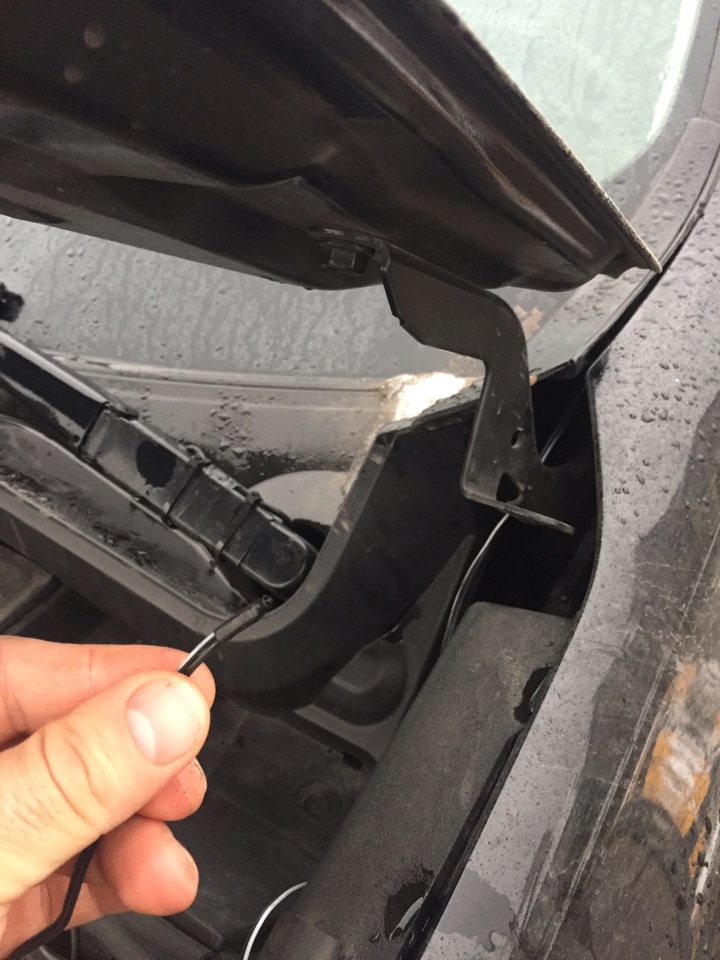 Его рекомендуется установить в пространство дворников, где будет происходить контакт датчика с уличным воздухом. Размещение его под капотом может привести к неправильной работе контролера, так как воздух под капотом при работающем двигателе нагревается выше параметров включения.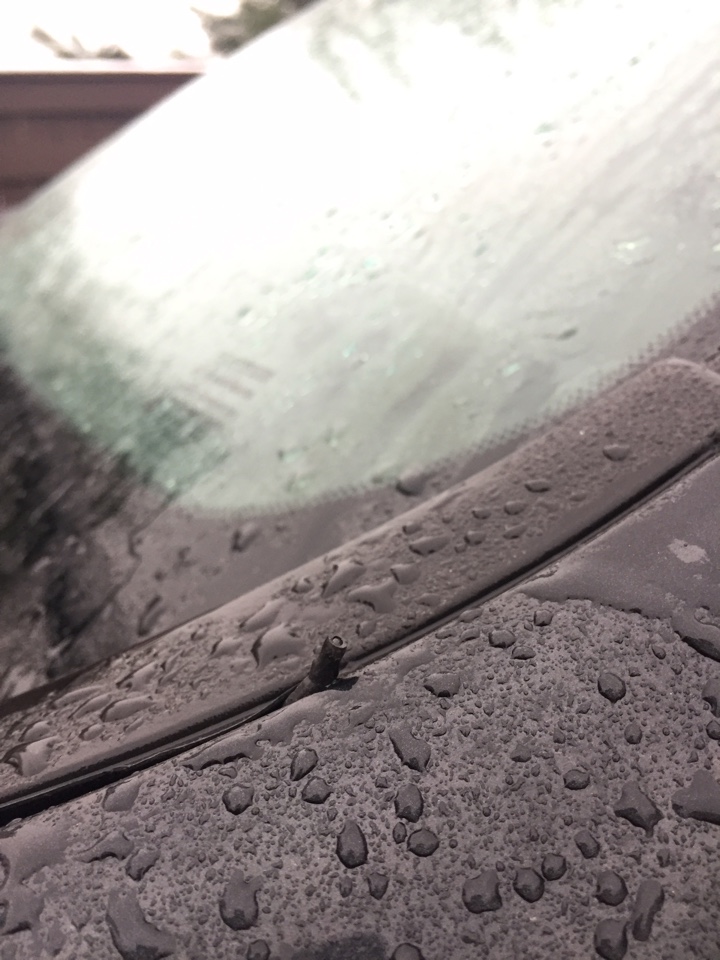 ЭксплуатацияВНИМАНИЕ! Первое включение устройства происходит при присоединении к аккумулятору и длится 5 минут, независимо от температуры окружающий среды и напряжения в сети автомобиля.Это «тестовый» режим создан для проверки всех элементов систем  и стеклоочистителей.При включении устройства происходит звуковой однократный сигнал и загорается светодиодная индикация  на корпусе.Режимы работы.Включение  - условия: +3 С уличная тепература  и работающий двигатель автомобиля.Выключение – условия:   >+5 С и работающий двигатель; выключенный двигатель.Диагностика неисправностей Если не работают (не нагреваются) щетки, но слышно сигнал включения от контролера:- проверьте подключены ли щетки в разъем «мама» с контролером,- проверьте подключены ли провода щеток к разъемом на дворниках.Возможно потребуется заменить щетку (щетки) либо провода подключения.Если не работают (не нагреваются) щетки, и не слышно звукового или не видно светового  сигнала включения от контролера:-   проверьте правильность установки датчика;-   проверьте заведен ли двигатель;-   возможно не соответствует окружающая температура параметрам включения;- проверьте  контакты, разъемы, возможно отсутствие контакта устройства с «массой» автомобиля;- проверьте наличие красного сигнала светодиода на корпусе контролера – если он отсутствует, возможно, нет питания контролера, либо контролер неисправен, проверьте целостность предохранителя, расположенного в отдельной  колодке соединенным с  красным проводом; - можно снова включить тестовый режим устройства – вытащите из устройства предохранитель и вставьте снова – должен произойти звуковой однократный сигнал и загореться светодиодная индикация на корпусе, и начнется подача питания на щетки.  Если это произойдет, то устройство исправно. В противном случае необходимо заменить устройство.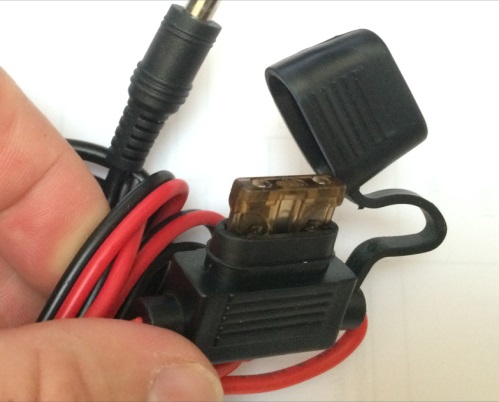 Установка проводки щеток 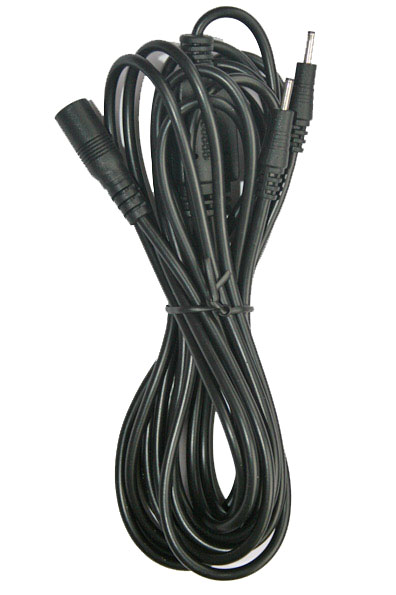 Необходимо снять поводки дворников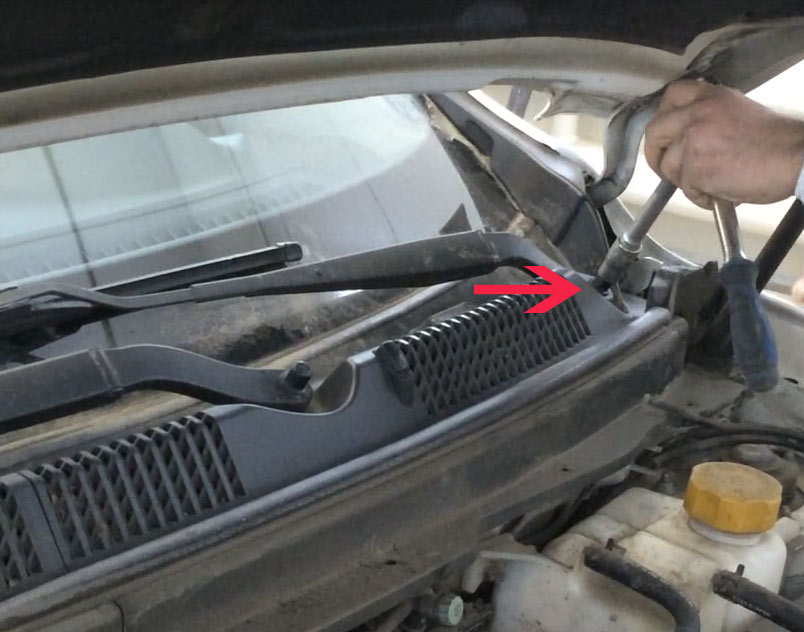 Протянуть провод в каждое отверстие в место крепления поводка дворника с поворотным механизмом.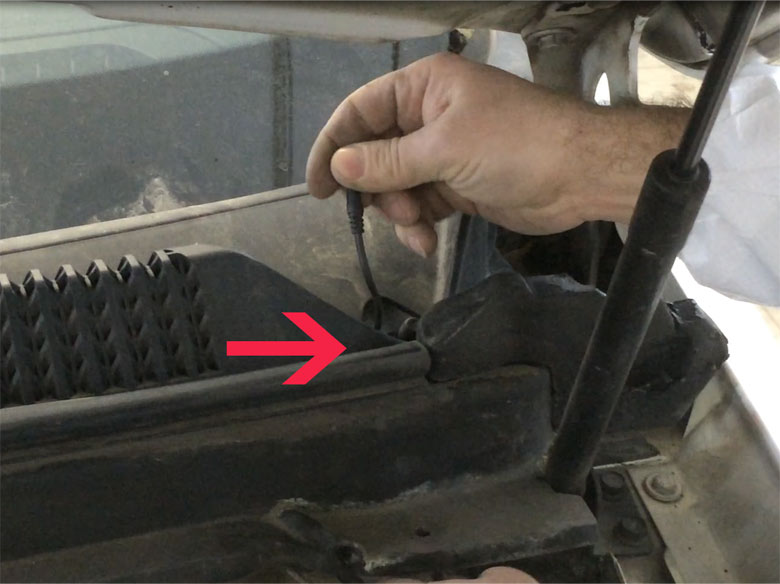  Закрепить при помощи хомутов провод питания щеток к прижимной пружине поводка.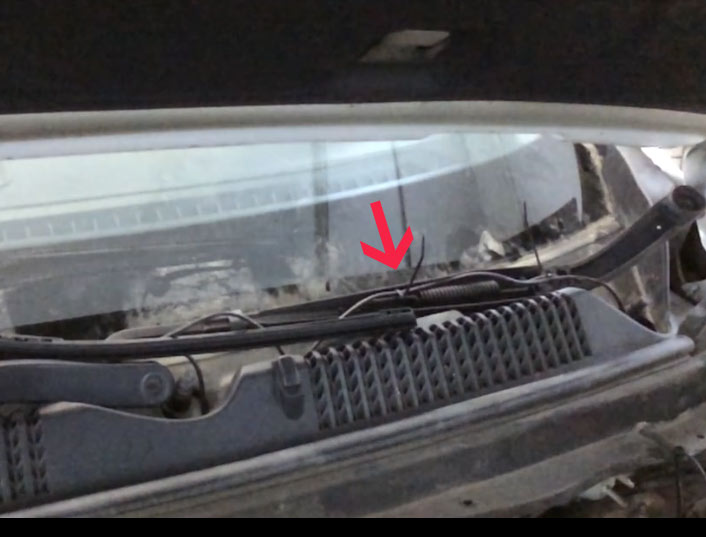 Прикрепить  провод к поводку дворника с помощью термоусадочной трубки либо хомутами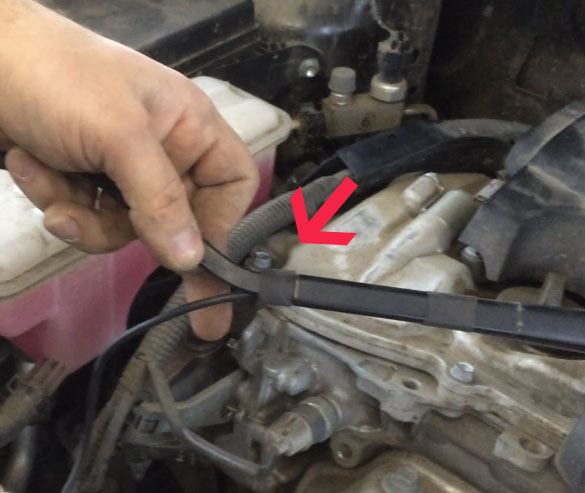 Поставить поводок на место,  оставив проводку для свободного хода дворника и проверив отсутствие натяжения проводки.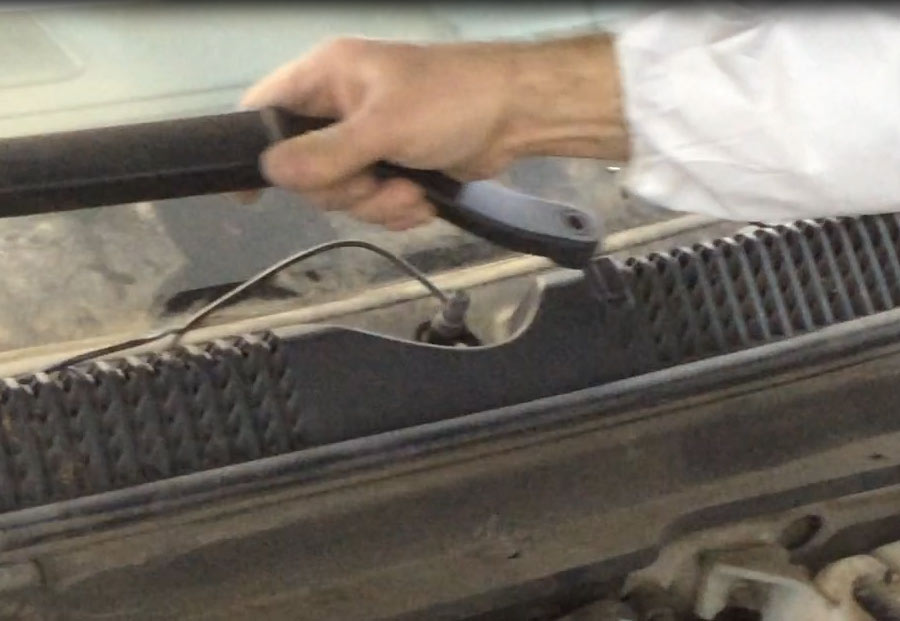 Наденьте щетку на поводок и соедините щетку с проводом питания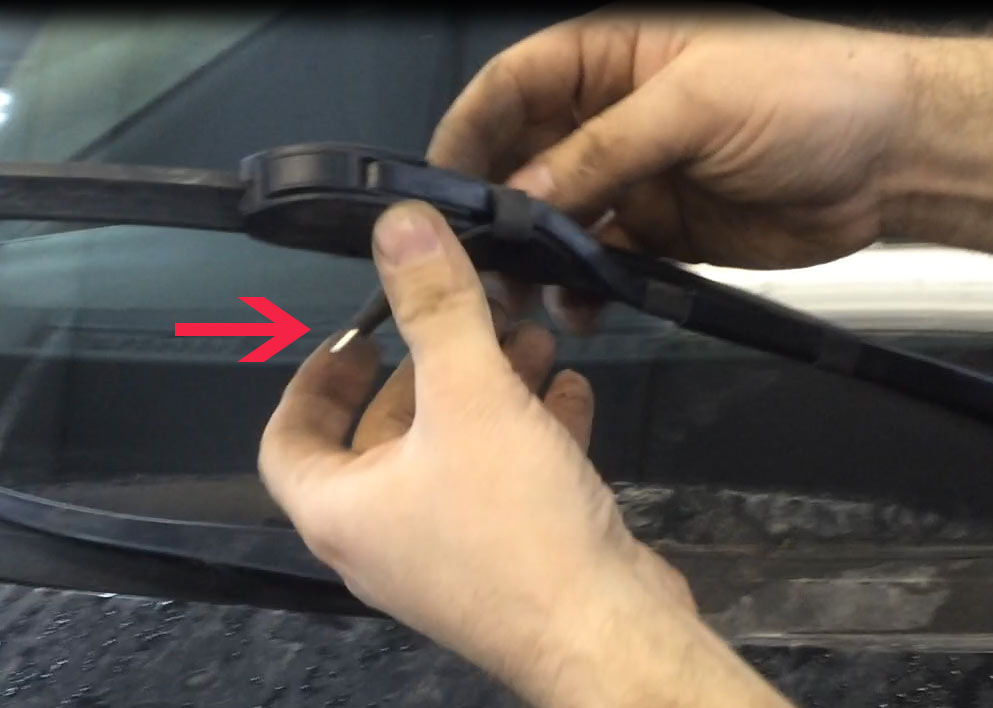 